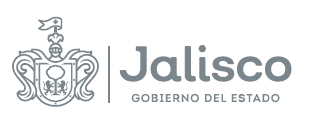 GOBIERNO DEL ESTADO DE JALISCOCOMITÉ DE ADQUISICIONES DEL ORGANISMO PÚBLICO DESCENTRALIZADO SERVICIOS DE SALUD JALISCOFALLO DE ADJUDICACIÓNLICITACIÓN PÚBLICA LOCAL LCCC 43068001-033-2020 TERCERA VUELTA“ADQUISICIÓN DE PATÍN HIDRÁULICO Y MONTACARGAS PARA EL O.P.D. SERVICIOS DE SALUD JALISCO”10 de noviembre de 2020Para efectos de comprensión de la presente Acta, se deberá de atender el “Glosario de Términos y Definiciones” descritos en las BASES que rigen al presente proceso.En la ciudad de Guadalajara, Jalisco, siendo las 16:00 horas del día 10 de noviembre de 2020 en el auditorio del ORGANISMO, con domicilio en Dr. Baeza Alzaga No. 107 Colonia Centro C.P. 44100 Guadalajara, Jalisco, se reunieron los integrantes del Comité de Adquisiciones del Organismo Público Descentralizado Servicios de Salud Jalisco, tal y como se señala en el CALENDARIO DE ACTIVIDADES, de las BASES que rigen la presente LICITACIÓN, de conformidad con lo establecido en el artículo 69, de la Ley de Compras Gubernamentales, Enajenaciones y Contratación de Servicios del Estado de Jalisco y sus Municipios, a efecto de desarrollar el Acto de FALLO o RESOLUCIÓN relativo a la Licitación Pública Local LCCC 43068001-033-2020 TERCERA VUELTA para la “ADQUISICIÓN DE PATÍN HIDRÁULICO Y MONTACARGAS PARA EL O.P.D. SERVICIOS DE SALUD JALISCO”, en términos del artículo 55, Fracción II de la Ley de Compras Gubernamentales, Enajenaciones y Contratación de Servicios del Estado de Jalisco y sus Municipios y estando legalmente constituidos y contando con quórum legal para resolver y emitir este FALLO, de conformidad con lo establecido en el punto 9 de las BASES que rigen este PROCESO LICITATORIO;RESULTANDO:Primero.- Con fecha del 20 de octubre de 2020, se llevó a cabo la publicación de la CONVOCATORIA para las Personas Físicas y Jurídicas interesadas en participar en la LICITACIÓN citada en el preámbulo del presente documento en el portal de internet https://info.jalisco.gob.mx cumpliéndose con lo establecido en el CALENDARIO DE ACTIVIDADES de las BASES que rigen al PROCESO LICITATORIO, y a lo establecido en los artículos 35 fracción X, 59 y 60 de la Ley de Compras Gubernamentales Enajenaciones y Contratación de Servicios del Estado de Jalisco y sus Municipios, artículo 62 de su REGLAMENTO, así como del artículo 15 la Ley de Austeridad y Ahorro del Estado de Jalisco y sus Municipios.Segundo.- Con fecha del 29 de octubre de 2020, de conformidad con los artículos 62, numeral 4 y 63 de la Ley de Compras Gubernamentales Enajenaciones y Contratación de Servicios del Estado de Jalisco y sus Municipios; y conforme al procedimiento establecido en el punto 5 de las BASES que rigen al PROCESO LICITATORIO, se celebró el ACTO DE JUNTA ACLARATORIA, informando que no se recibieron preguntas al correo electrónico luisfrancisco.lopez@jalisco.gob.mx dentro de la fecha y horario establecido, tal como consta en el Acta que se levantó para tal propósito, se advierte que no se registraron PARTICIPANTES para la ACTO DE JUNTA ACLARATORIA.Tercera.- Con fecha del 03 de noviembre de 2020, se celebró la Sexagésima Cuarta Sesión Extraordinaria del Comité de Adquisiciones del Organismo Público Descentralizado Servicios de Salud Jalisco, para llevar a cabo el ACTO DE PRESENTACIÓN Y APERTURA DE PROPUESTAS, de conformidad con lo dispuesto en los artículos 65 de la Ley de Compras Gubernamentales Enajenaciones y Contratación de Servicios del Estado de Jalisco y sus Municipios y 67 y 68 de su REGLAMENTO, y al procedimiento establecido en el punto 9.2 de las BASES que rigen al PROCESO LICITATORIO, y para este acto comparecieron los siguientes PARTICIPANTES:PROVEEDORA DE SOLUCIONES DEL SUR S.A. DE C.V.IMPACTO INGENIERÍA Y CONSTRUCCIÓN S.A. DE C.V.COMERCIAL RILEY S.A. DE C.V.CONSIDERANDO:Primero. Competencia.El Comité de Adquisiciones del Organismo Público Descentralizado Servicios de Salud Jalisco, es legalmente competente para resolver la Adjudicación conforme a los artículos, 23 y 24, fracciones VI y VII de la  Ley de Compras Gubernamentales, Enajenaciones y Contratación de Servicios del Estado de Jalisco y sus Municipios; así como el punto 15 de las BASES de la Licitación Pública Local LCCC 43068001-033-2020 TERCERA VUELTA; sin que para el acto medie error, dolo, violencia o vicio de consentimiento y por tratarse de un acto lícito y de posible realización, en términos de los artículos 5, 12, 13, 14 y 55 de la Ley del Procedimiento Administrativo del Estado de Jalisco.Segundo. Evaluación que determina las PROPUESTAS que resultan solventes.Con fundamento en los artículos 66, 69, fracciones I y II, de la Ley Compras Gubernamentales, Enajenaciones y Contratación de Servicios del Estado de Jalisco y sus Municipios y artículo 69 de su REGLAMENTO, artículo 3, fracciones VI y X de las Normas Políticas y Lineamientos de Adquisiciones, Arrendamientos y Servicios de la Entidad Paraestatal  del Organismo Público Descentralizado Servicios de Salud Jalisco, cumpliendo con el punto 9.1, y las especificaciones técnicas requeridas en el Anexo 1. Carta de Requerimientos Técnicos, de las BASES de la Licitación Pública Local LCCC-43068001-033-2020 TERCERA VUELTA para la “ADQUISICIÓN DE PATÍN HIDRÁULICO Y MONTACARGAS PARA EL O.P.D. SERVICIOS DE SALUD JALISCO”, el Departamento de Patrimonio del Organismo Público Descentralizado Servicios de Salud Jalisco, al ser el ÁREA REQUIRENTE posee la calidad de área evaluadora, quedando a su cargo la Evaluación Técnica de los requisitos solicitados en las BASES de la Licitación de conformidad con las especificaciones Técnicas requeridas, en el Anexo 1. Carta de Requerimientos Técnicos, derivado de las aclaraciones de la CONVOCANTE. A continuación, se presenta el resultado particular de los Dictámenes emitidos por parte del ÁREA REQUIRENTE de las PROPUESTAS presentadas, conforme a los documentos que obran en el expediente que se ha formado de acuerdo con el presente PROCESO LICITATORIO, mismos que arrojan los siguientes resultados:De los Dictámenes anteriormente expuestos, se concluye lo siguiente:Respecto al PARTICIPANTE IMPACTO INGENIERÍA Y CONSTRUCCIÓN S.A. DE C.V., se DESECHA su PROPUESTA de conformidad con lo establecido en el punto 9.1, y punto 12, incisos b y j de las BASES del presente PROCESO LICITATORIO, debido a que el PARTICIPANTE no presentó la documentación con las características mínimas, específicamente en lo que respecta a que no presentó los siguientes: inciso d. Anexo 5. número 2. No presentó copia simple del pago del impuesto estatal sobre erogaciones por remuneraciones al trabajo de máximo 60 días de antigüedad (impuesto del 2% sobre nómina), y el inciso j. Anexo 11. Presentó un contrato de rehabilitación de obra en el estado de Nayarit, y otro contrato de remodelación en el estado de Jalisco, y se solicitó copia de un contrato celebrado con un máximo de doce meses de anterioridad a la fecha del Acto de Presentación y Apertura de Propuestas, referente a la adquisición de máquinas y herramientas, celebrado con instituciones públicas o privadas en el Estado de Jalisco. Por lo que se actualizan los criterios de DESECHAMIENTO de PROPUESTA de la presente CONVOCATORIA lo anterior toda vez que no cumplen Técnicamente como se detalla en la Evaluación del ÁREA REQUIRENTE, con fundamento en lo dispuesto por el artículo 69, numeral 2 de la Ley de Compras Gubernamentales, Enajenaciones y Contratación de Servicios del Estado de Jalisco y sus Municipios, en relación con el punto 9 de las BASES de la Licitación Pública Local LCCC 43068001-033-2020 TERCERA VUELTA, para la “ADQUISICIÓN DE PATÍN HIDRÁULICO Y MONTACARGAS PARA EL O.P.D. SERVICIOS DE SALUD JALISCO”.Tercero. Relación de PARTICIPANTES cuyas PROPUESTAS resultaron solventes.En términos del artículo 69 numeral 1 fracción II de la Ley de Compras Gubernamentales, Enajenaciones y Contratación de Servicios del Estado de Jalisco y sus Municipios, se menciona a continuación a los PARTICIPANTES cuyas PROPUESTAS resultaron solventes:PROVEEDORA DE SOLUCIONES DEL SUR S.A. DE C.V.COMERCIAL RILEY S.A. DE C.V.Con fundamento en los artículos 67 y 69 numeral 1 de la Ley de Compras Gubernamentales, Enajenaciones y Contratación de Servicios del Estado de Jalisco y sus Municipios, así como el artículo 69 de su REGLAMENTO, conforme al punto 9.1 de las BASES de la Licitación Pública Local LCCC 43068001-033-2020 TERCERA VUELTA, para la “ADQUISICIÓN DE PATÍN HIDRÁULICO Y MONTACARGAS PARA EL O.P.D. SERVICIOS DE SALUD JALISCO ‘’, se procede a analizar la PROPUESTA solvente presentada, que aseguren al Estado las mejores condiciones disponibles en cuanto a precio, calidad, financiamiento, oportunidad y demás circunstancias pertinentes.En ese sentido, conforme a lo que establecen el numeral 9.2 de las BASES de Licitación Pública Local LCCC 43068001-033-2020 TERCERA VUELTA, se elabora el cuadro comparativo del precio ofertado, contra los precios de referencia puesto que la hipótesis de comparativa de la PROPUESTA del PARTICIPANTE que resultó apto en cuanto a la documentación técnica entregada, con la finalidad de adjudicar el CONTRATO al PARTICIPANTE que presente el precio más bajo en igualdad de condiciones, no aplica al sólo existir una PROPUESTA que cumple con todos los requisitos señalados en el punto 9.1 de las BASES, toda vez que si bien es cierto que las empresas PROVEEDORA DE SOLUCIONES DEL SUR S.A. DE C.V. y COMERCIAL RILEY S.A. DE C.V., reúnen todos los requerimientos del punto 9.1 de las BASES de la Licitación Pública Local LCCC 43068001-033-2020 TERCERA VUELTA, éste hecho aislado, no es determinante por sí solo para fallar a su favor el otorgamiento del CONTRATO respectivo, sino que además es necesario que se acredite que el precio ofertado sea aceptable y conveniente, que no rebase el presupuesto en general:De acuerdo con el análisis comparativo de precios ofertados contra el presupuesto base expuesto anteriormente, se concluye que la PROPUESTA económica del PARTICIPANTE: PROVEEDORA DE SOLUCIONES DEL SUR S.A. DE C.V., es la más conveniente además de cumplir con los parámetros y límites presupuestales señalados por la CONVOCANTE.Por lo anteriormente expuesto y fundado, conforme a los artículos 23, 24 fracciones VI y VII, 30 fracciones V y VI, 49, 66, 67 fracción III y 69 fracción III de la Ley de Compras Gubernamentales, Enajenaciones y Contratación de Servicios del Estado de Jalisco y sus Municipios; artículo 69 de su REGLAMENTO; artículo 3 fracción IX, 25 fracción II de las Normas, Políticas y Lineamientos de Adquisiciones, Arrendamientos y Servicios de la Entidad Paraestatal Organismo Público Descentralizado Servicios de Salud Jalisco; 5, 8, 9,  fracción I inciso c, y 12 de la Ley del Procedimiento Administrativo del Estado de Jalisco; este Comité de Adquisiciones del Organismo Público Descentralizado Servicios de Salud Jalisco, resuelve las siguientes:PROPOSICIONES:Primero. De conformidad con lo señalado por el artículo 67 de la Ley de Compras Gubernamentales, Enajenaciones y Contratación de Servicios del Estado de Jalisco y sus Municipios, se ADJUDICA el CONTRATO a la empresa PROVEEDORA DE SOLUCIONES DEL SUR S.A. DE C.V., para la “ADQUISICIÓN DE PATÍN HIDRÁULICO Y MONTACARGAS PARA EL O.P.D. SERVICIOS DE SALUD JALISCO”, por un monto de $846,359.20 (Ochocientos cuarenta y seis mil trescientos cincuenta y nueve pesos 20/100 M.N.) con el impuesto al valor agregado incluido, considerando la asignación presupuestal E-970, lo anterior, por tratarse del PARTICIPANTE cuya oferta resulta solvente, cumple con los requisitos financieros, contables y de seguridad social, documentación legal, y con las especificaciones técnicas derivadas del Anexo 1. Carta de Requerimientos Técnicos, y económicos establecidos en la CONVOCATORIA de LICITACIÓN y además de ofrecer el precio más conveniente; conforme a los siguientes precios:$846,359.20 (Ochocientos cuarenta y seis mil trescientos cincuenta y nueve pesos 20/100 M.N.) con el impuesto al valor agregado incluido.Segundo. En cumplimiento al punto 17 de las BASES de la LICITACIÓN y al artículo 69 numeral 5 de la Ley de Compras Gubernamentales, Enajenaciones y Contratación de Servicios del Estado de Jalisco y sus Municipios, 19, fracción I de la Ley del Procedimiento Administrativo del Estado de Jalisco se establece que la empresa PROVEEDORA DE SOLUCIONES DEL SUR S.A. DE C.V., tendrá que comparecer a la Dirección Jurídica del Organismo para la firma del CONTRATO, en un plazo de 05 días hábiles contados a partir de la fecha de la notificación del FALLO.Así mismo, será requisito indispensable que la empresa PROVEEDORA DE SOLUCIONES DEL SUR S.A. DE C.V., acredite su registro, vigencia y actualización ante el Registro Estatal Único de Proveedores y Contratistas del Estado de Jalisco, en términos de los artículos 17 de la Ley de Compras Gubernamentales, Enajenaciones y Contratación de Servicios del Estado de Jalisco y sus Municipios, 27 y 38 del REGLAMENTO de la citada Ley.Tercero. Apercíbase a la empresa PROVEEDORA DE SOLUCIONES DEL SUR S.A. DE C.V., que en caso de incumplimiento del CONTRATO que se celebre a su favor, se harán efectivas las sanciones establecidas en el punto 21 de las BASES de la Licitación Pública Local LCCC-43068001-033-2020 TERCERDA VUELTA, así como las previstas por la Ley de Compras Gubernamentales, Enajenaciones y Contratación de Servicios del Estado de Jalisco y sus Municipios.Cuarto. Notifíquese a la empresa PROVEEDORA DE SOLUCIONES DEL SUR S.A. DE C.V., para que, en un término de 03 días hábiles posteriores a la emisión y publicación del FALLO, presente la garantía de cumplimiento, de conformidad con lo señalado en el punto 20 de las BASES de la Licitación Pública Local LCCC-43068001-033-2020 TERCERA VUELTA.En caso de incumplimiento del CONTRATO que se celebre a su favor, se harán efectivas las sanciones establecidas en el punto 21 de las BASES de la Licitación Pública Local LCCC 43068001-033-2020 TERCERA VUELTA, así como las previstas por la Ley de Compras Gubernamentales, Enajenaciones y Contratación de Servicios del Estado de Jalisco y sus Municipios.Quinto. El contrato a celebrarse con el PROVEEDOR tendrá una vigencia a partir de la publicación y notificación del FALLO y concluirá el 31 de diciembre del 2020, sin perjuicio del tiempo de entrega establecido en el punto 2 de la presente CONVOCATORIA, y conforme a los plazos establecidos en las presentes BASES, sus anexos y la PROPUESTA del PROVEEDOR adjudicado, de conformidad al Artículo 83 de la Ley de Compras Gubernamentales, Enajenaciones y Contratación de Servicios del Estado de Jalisco y sus Municipios. Y Artículo 104 del REGLAMENTO de la citada ley.Sexto. Notifíquese la presente RESOLUCIÓN al PARTICIPANTE en los términos establecidos en el punto 15 de las BASES que rigen al presente proceso de LICITACIÓN de conformidad con el Artículo 69 numeral 4 de la Ley de Compras Gubernamentales, Enajenaciones y Contratación de Servicios del Estado de Jalisco y sus Municipios y el Artículo 73 del REGLAMENTO de la citada ley.De acuerdo a lo anterior, publíquese la presente RESOLUCIÓN en el Portal de https://info.jalisco.gob.mx, protegiendo en todo momento la información pública, confidencial y/o reservada conforme a lo establecido en la Ley de la Materia.Cúmplase. Así lo resolvió el Comité de Adquisiciones del Organismo Público Descentralizado Servicios de Salud Jalisco, con la presencia de sus integrantes, que firman al calce y al margen de esta RESOLUCIÓN con base en los Dictámenes Técnico, Legal, Financiero y Económico efectuados por el ÁREA REQUIRENTE, el Área Técnica, la Dirección de Asuntos Jurídicos del Organismo, la Unidad Centralizada de Compras y un miembro del Comité de Adquisiciones del Organismo como testigo.Lo anterior, para los efectos legales y administrativos a que haya lugar. CONSTE.AVISO DE PRIVACIDAD CORTO PARA EL TRATAMIENTO DE DATOS PERSONALES RECABADOS POR EL OPD SERVICIOS DE SALUD JALISCO Y COMITÉ DE ADQUISICIONES DEL OPD SERVICIOS DE SALUD JALISCO, con domicilio en la Calle Dr. Baeza Alzaga número 107, en la Colonia centro de la Ciudad de Guadalajara, Jalisco, de conformidad con lo señalado en el artículo 22 de la Ley de Datos Personales en Posesión de Sujetos Obligados del Estado de Jalisco y sus Municipios, por medio del cual se le da a conocer la existencia y características principales del tratamiento al que será sometido los datos personales en posesión de estos responsables. Los datos personales que se recaban serán utilizados única y exclusivamente para conocer la identidad de la persona que comparece a los procesos de Adquisición respectivos y para contar con datos específicos de localización para la formalización de las adquisiciones que se realizan.Pudiendo consultar el Aviso de Privacidad Integral de la Secretaría de Salud y Organismo Público Descentralizado Servicios de Salud Jalisco, en la siguiente liga: http//ssj.jalisco.gob.mx/transparencia-------------------------------------------------------------Fin del Acta. -------------------------------------------------------------NOMBRE O RAZÓN SOCIAL DEL LICITANTE: PROVEEDORA DE SOLUCIONES DEL SUR S.A. DE C.V.NOMBRE O RAZÓN SOCIAL DEL LICITANTE: PROVEEDORA DE SOLUCIONES DEL SUR S.A. DE C.V.NOMBRE O RAZÓN SOCIAL DEL LICITANTE: PROVEEDORA DE SOLUCIONES DEL SUR S.A. DE C.V.NOMBRE O RAZÓN SOCIAL DEL LICITANTE: PROVEEDORA DE SOLUCIONES DEL SUR S.A. DE C.V.NOMBRE O RAZÓN SOCIAL DEL LICITANTE: PROVEEDORA DE SOLUCIONES DEL SUR S.A. DE C.V.PUNTO 9.1 PRESENTACIÓN Y APERTURA DE PROPUESTASPUNTO 9.1 PRESENTACIÓN Y APERTURA DE PROPUESTASPUNTO 9.1 PRESENTACIÓN Y APERTURA DE PROPUESTASPUNTO 9.1 PRESENTACIÓN Y APERTURA DE PROPUESTASPUNTO 9.1 PRESENTACIÓN Y APERTURA DE PROPUESTASEVALUACIÓN DICTAMEN TÉCNICO Y ADMINISTRATIVOEVALUACIÓN DICTAMEN TÉCNICO Y ADMINISTRATIVOEVALUACIÓN DICTAMEN TÉCNICO Y ADMINISTRATIVOEVALUACIÓN DICTAMEN TÉCNICO Y ADMINISTRATIVOEVALUACIÓN DICTAMEN TÉCNICO Y ADMINISTRATIVOINCISOREQUISITOSCUMPLECUMPLEOBSERVACIONESINCISOREQUISITOSSINOOBSERVACIONESa.Anexo 2. Propuesta Técnica. XCumpleb.Anexo 3. Propuesta económica. XCumplec.Anexo 4. Carta de Proposición.Manifiesto libre bajo protesta de decir verdad de contar con la capacidad administrativa, fiscal, financiera, legal, técnica y profesional para atender el requerimiento en las condiciones solicitadas. XCumpled.Anexo 5. Acreditación o documentos que lo acredite. 1. Presentar copia vigente del RUPC (en caso de contar con él).2. Presentar copia simple legible del pago del impuesto estatal sobre erogaciones por remuneraciones al trabajo de máximo 60 días de antigüedad (impuesto del 2% sobre nómina).3. Tratándose de Personas Morales, deberá presentar, además:A. Original, solo para cotejo (se devolverá al término del acto) y copia simple legible del Acta Constitutiva de la Sociedad, y en su caso, de las actas donde conste la prórroga de la duración de la sociedad, último aumento o reducción de su capital social; el cambio de su objeto social, la transformación o fusión de la sociedad; de conformidad con lo señalado en los artículos 182 y 194 de la Ley General de Sociedades Mercantiles. B. Original, solo para cotejo (se devolverá al término del acto) y copia simple legible del Poder Notarial o Instrumento correspondiente del representante legal, en el que se le otorguen facultades para actos de administración; tratándose de Poderes Especiales, se deberá señalar en forma específica la facultad para participar en licitaciones o firmar contratos con el Gobierno. Los documentos referidos en los numerales A y B deben estar inscritos en el Registro Público de la Propiedad y del Comercio, cuando proceda, en términos del artículo 21 del Código de Comercio. C. Copia simple y ordenada (asambleas extraordinarias, etc.) de la documentación con la que acredite la personería jurídica de su representante.D. Constancia de Registro Federal de Contribuyentes. participar.4. Tratándose de Personas Físicas, deberá presentar, además: A. Original de Acta de Nacimiento, misma que se quedará en el expediente. B. Constancia de Registro Federal de Contribuyentes. XCumplee.Anexo 6. Declaración de Integridad y NO COLUSIÓN de proveedores XCumplef.Anexo 7. Estratificación. Obligatorio solo para PARTICIPANTES MiPyME.  XCumpleg.Anexo 8. Copia legible de la Opinión de Cumplimiento en sentido positivo de sus obligaciones fiscales emitido por el SAT, con una vigencia no mayor a 30 días contados a partir de la entrega de la propuesta, conforme al Código Fiscal de la Federación y las reglas de la Resolución Miscelánea Fiscal para el 2020. XCumpleh.Anexo 9. Copia legible de Opinión de Cumplimiento de Obligaciones Fiscales en Materia de Seguridad Social. XCumplei.Anexo 10. El proveedor deberá presentar original o copia certificada de su Identificación Oficial Vigente, dentro del sobre que contenga las propuestas técnica y económica, para su cotejo (se devolverá al término del acto) y copia simple legible. XCumplej.Anexo 11 Presentar como mínimo copia de un contrato celebrado con un máximo de doce meses de anterioridad a la fecha del Acto de Presentación y Apertura de Propuestas, referente a la adquisición de máquinas y herramientas, celebrado con instituciones públicas o privadas en el Estado de Jalisco.XCumplek.Anexo 13. Formato libre a través del cual el PROVEEDOR se compromete a entregar la garantía de cumplimiento, señalada en el punto 20 de las BASES, de conformidad con lo establecido en el Anexo 12.XCumpleNOMBRE O RAZÓN SOCIAL DEL LICITANTE: IMPACTO INGENIERÍA Y CONSTRUCCIÓN S.A. DE C.V.NOMBRE O RAZÓN SOCIAL DEL LICITANTE: IMPACTO INGENIERÍA Y CONSTRUCCIÓN S.A. DE C.V.NOMBRE O RAZÓN SOCIAL DEL LICITANTE: IMPACTO INGENIERÍA Y CONSTRUCCIÓN S.A. DE C.V.NOMBRE O RAZÓN SOCIAL DEL LICITANTE: IMPACTO INGENIERÍA Y CONSTRUCCIÓN S.A. DE C.V.NOMBRE O RAZÓN SOCIAL DEL LICITANTE: IMPACTO INGENIERÍA Y CONSTRUCCIÓN S.A. DE C.V.PUNTO 9.1 PRESENTACIÓN Y APERTURA DE PROPUESTASPUNTO 9.1 PRESENTACIÓN Y APERTURA DE PROPUESTASPUNTO 9.1 PRESENTACIÓN Y APERTURA DE PROPUESTASPUNTO 9.1 PRESENTACIÓN Y APERTURA DE PROPUESTASPUNTO 9.1 PRESENTACIÓN Y APERTURA DE PROPUESTASEVALUACIÓN DICTAMEN TÉCNICO Y ADMINISTRATIVOEVALUACIÓN DICTAMEN TÉCNICO Y ADMINISTRATIVOEVALUACIÓN DICTAMEN TÉCNICO Y ADMINISTRATIVOEVALUACIÓN DICTAMEN TÉCNICO Y ADMINISTRATIVOEVALUACIÓN DICTAMEN TÉCNICO Y ADMINISTRATIVOINCISOREQUISITOSCUMPLECUMPLEOBSERVACIONESINCISOREQUISITOSSINOOBSERVACIONESc.Anexo 4. Carta de Proposición.Manifiesto libre bajo protesta de decir verdad de contar con la capacidad administrativa, fiscal, financiera, legal, técnica y profesional para atender el requerimiento en las condiciones solicitadas. XCumpled.Anexo 5. Acreditación o documentos que lo acredite. 1. Presentar copia vigente del RUPC (en caso de contar con él).2. Presentar copia simple legible del pago del impuesto estatal sobre erogaciones por remuneraciones al trabajo de máximo 60 días de antigüedad (impuesto del 2% sobre nómina).3. Tratándose de Personas Morales, deberá presentar, además:A. Original, solo para cotejo (se devolverá al término del acto) y copia simple legible del Acta Constitutiva de la Sociedad, y en su caso, de las actas donde conste la prórroga de la duración de la sociedad, último aumento o reducción de su capital social; el cambio de su objeto social, la transformación o fusión de la sociedad; de conformidad con lo señalado en los artículos 182 y 194 de la Ley General de Sociedades Mercantiles. B. Original, solo para cotejo (se devolverá al término del acto) y copia simple legible del Poder Notarial o Instrumento correspondiente del representante legal, en el que se le otorguen facultades para actos de administración; tratándose de Poderes Especiales, se deberá señalar en forma específica la facultad para participar en licitaciones o firmar contratos con el Gobierno. Los documentos referidos en los numerales A y B deben estar inscritos en el Registro Público de la Propiedad y del Comercio, cuando proceda, en términos del artículo 21 del Código de Comercio. C. Copia simple y ordenada (asambleas extraordinarias, etc.) de la documentación con la que acredite la personería jurídica de su representante.D. Constancia de Registro Federal de Contribuyentes. participar.4. Tratándose de Personas Físicas, deberá presentar, además: A. Original de Acta de Nacimiento, misma que se quedará en el expediente. B. Constancia de Registro Federal de Contribuyentes.XNo cumple, no presentó copia simple del pago del impuesto estatal sobre erogaciones por remuneraciones al trabajo de máximo 60 días de antigüedad (impuesto del 2% sobre nómina).e.Anexo 6. Declaración de Integridad y NO COLUSIÓN de proveedores XCumplef.Anexo 7. Estratificación. Obligatorio solo para PARTICIPANTES MiPyME.  XCumpleg.Anexo 8. Copia legible de la Opinión de Cumplimiento en sentido positivo de sus obligaciones fiscales emitido por el SAT, con una vigencia no mayor a 30 días contados a partir de la entrega de la propuesta, conforme al Código Fiscal de la Federación y las reglas de la Resolución Miscelánea Fiscal para el 2020. XCumpleh.Anexo 9. Copia legible de Opinión de Cumplimiento de Obligaciones Fiscales en Materia de Seguridad Social. XCumplei.Anexo 10. El proveedor deberá presentar original o copia certificada de su Identificación Oficial Vigente, dentro del sobre que contenga las propuestas técnica y económica, para su cotejo (se devolverá al término del acto) y copia simple legible. XCumplej.Anexo 11 Presentar como mínimo copia de un contrato celebrado con un máximo de doce meses de anterioridad a la fecha del Acto de Presentación y Apertura de Propuestas, referente a la adquisición de máquinas y herramientas, celebrado con instituciones públicas o privadas en el Estado de Jalisco.XNo cumple, presentó un contrato de rehabilitación de obra en el estado de Nayarit, y otro contrato de remodelación en el estado de Jalisco, y se solicitó copia de un contrato celebrado con un máximo de doce meses de anterioridad a la fecha del Acto de Presentación y Apertura de Propuestas, referente a la adquisición de máquinas y herramientas, celebrado con instituciones públicas o privadas en el Estado de Jalisco.k.Anexo 13. Formato libre a través del cual el PROVEEDOR se compromete a entregar la garantía de cumplimiento, señalada en el punto 20 de las BASES, de conformidad con lo establecido en el Anexo 12.XCumpleNOMBRE O RAZÓN SOCIAL DEL LICITANTE: COMERCIAL RILEY S.A. DE C.V.NOMBRE O RAZÓN SOCIAL DEL LICITANTE: COMERCIAL RILEY S.A. DE C.V.NOMBRE O RAZÓN SOCIAL DEL LICITANTE: COMERCIAL RILEY S.A. DE C.V.NOMBRE O RAZÓN SOCIAL DEL LICITANTE: COMERCIAL RILEY S.A. DE C.V.NOMBRE O RAZÓN SOCIAL DEL LICITANTE: COMERCIAL RILEY S.A. DE C.V.PUNTO 9.1 PRESENTACIÓN Y APERTURA DE PROPUESTASPUNTO 9.1 PRESENTACIÓN Y APERTURA DE PROPUESTASPUNTO 9.1 PRESENTACIÓN Y APERTURA DE PROPUESTASPUNTO 9.1 PRESENTACIÓN Y APERTURA DE PROPUESTASPUNTO 9.1 PRESENTACIÓN Y APERTURA DE PROPUESTASEVALUACIÓN DICTAMEN TÉCNICO Y ADMINISTRATIVOEVALUACIÓN DICTAMEN TÉCNICO Y ADMINISTRATIVOEVALUACIÓN DICTAMEN TÉCNICO Y ADMINISTRATIVOEVALUACIÓN DICTAMEN TÉCNICO Y ADMINISTRATIVOEVALUACIÓN DICTAMEN TÉCNICO Y ADMINISTRATIVOINCISOREQUISITOSCUMPLECUMPLEOBSERVACIONESINCISOREQUISITOSSINOOBSERVACIONESa.Anexo 2. Propuesta Técnica. XCumpleb.Anexo 3. Propuesta económica. XCumplec.Anexo 4. Carta de Proposición.Manifiesto libre bajo protesta de decir verdad de contar con la capacidad administrativa, fiscal, financiera, legal, técnica y profesional para atender el requerimiento en las condiciones solicitadas. XCumpled.Anexo 5. Acreditación o documentos que lo acredite. 1. Presentar copia vigente del RUPC (en caso de contar con él).2. Presentar copia simple legible del pago del impuesto estatal sobre erogaciones por remuneraciones al trabajo de máximo 60 días de antigüedad (impuesto del 2% sobre nómina).3. Tratándose de Personas Morales, deberá presentar, además:A. Original, solo para cotejo (se devolverá al término del acto) y copia simple legible del Acta Constitutiva de la Sociedad, y en su caso, de las actas donde conste la prórroga de la duración de la sociedad, último aumento o reducción de su capital social; el cambio de su objeto social, la transformación o fusión de la sociedad; de conformidad con lo señalado en los artículos 182 y 194 de la Ley General de Sociedades Mercantiles. B. Original, solo para cotejo (se devolverá al término del acto) y copia simple legible del Poder Notarial o Instrumento correspondiente del representante legal, en el que se le otorguen facultades para actos de administración; tratándose de Poderes Especiales, se deberá señalar en forma específica la facultad para participar en licitaciones o firmar contratos con el Gobierno. Los documentos referidos en los numerales A y B deben estar inscritos en el Registro Público de la Propiedad y del Comercio, cuando proceda, en términos del artículo 21 del Código de Comercio. C. Copia simple y ordenada (asambleas extraordinarias, etc.) de la documentación con la que acredite la personería jurídica de su representante.D. Constancia de Registro Federal de Contribuyentes. participar.4. Tratándose de Personas Físicas, deberá presentar, además: A. Original de Acta de Nacimiento, misma que se quedará en el expediente. B. Constancia de Registro Federal de Contribuyentes.X Cumplee.Anexo 6. Declaración de Integridad y NO COLUSIÓN de proveedores XCumplef.Anexo 7. Estratificación. Obligatorio solo para PARTICIPANTES MiPyME.  XCumpleg.Anexo 8. Copia legible de la Opinión de Cumplimiento en sentido positivo de sus obligaciones fiscales emitido por el SAT, con una vigencia no mayor a 30 días contados a partir de la entrega de la propuesta, conforme al Código Fiscal de la Federación y las reglas de la Resolución Miscelánea Fiscal para el 2020. XCumpleh.Anexo 9. Copia legible de Opinión de Cumplimiento de Obligaciones Fiscales en Materia de Seguridad Social. XCumplei.Anexo 10. El proveedor deberá presentar original o copia certificada de su Identificación Oficial Vigente, dentro del sobre que contenga las propuestas técnica y económica, para su cotejo (se devolverá al término del acto) y copia simple legible. XCumplej.Anexo 11 Presentar como mínimo copia de un contrato celebrado con un máximo de doce meses de anterioridad a la fecha del Acto de Presentación y Apertura de Propuestas, referente a la adquisición de máquinas y herramientas, celebrado con instituciones públicas o privadas en el Estado de Jalisco.XCumplek.Anexo 13. Formato libre a través del cual el PROVEEDOR se compromete a entregar la garantía de cumplimiento, señalada en el punto 20 de las BASES, de conformidad con lo establecido en el Anexo 12.XCumplePROVEEDORA DE SOLUCIONES DEL SUR S.A. DE C.V.PROVEEDORA DE SOLUCIONES DEL SUR S.A. DE C.V.COMERCIAL RILEY S.A. DE C.V.COMERCIAL RILEY S.A. DE C.V.PRECIO DE REFERENCIAPRECIO DE REFERENCIARenglónDescripciónCantidadUnidad de MedidaUnidad de MedidaPrecio UnitarioImportePrecio UnitarioImportePrecio UnitarioImporte1PATÍN HIDRÁULICO01PIEZAPIEZA$9,820.00$9,820.00$10,669.43$10,669.43$ 10,281.66$ 10,281.662MONTACARGAS01PIEZAPIEZA$719,800.00$719,800.00$730,125.00$730,125.00$997,307.03$997,307.03SUBTOTAL$729,620.00SUBTOTAL$740,794.43SUBTOTAL$1´007,588.69I.V.A.$116,739.20I.V.A.$118,527.11I.V.A.$161,214.19TOTAL$846,359.20TOTAL$859,321.54TOTAL$1´168,802.88RenglónDescripciónCantidadUnidad de MedidaUnidad de MedidaPrecio UnitarioImporte1PATÍN HIDRÁULICO01PIEZAPIEZA$9,820.00$9,820.002MONTACARGAS01PIEZAPIEZA$719,800.00$719,800.00SUBTOTAL$729,620.00I.V.A.$116,739.20TOTAL$846,359.20NOMBREPROCEDENCIACARGOFIRMAANTEFIRMAMtro. Gildardo Flores FregosoDirector de Recursos Materiales del O.P.D. Servicios de Salud JaliscoPresidente SuplenteLic. Abraham Yasir Maciel MontoyaCoordinador de Adquisiciones del O.P.D. Servicios de Salud JaliscoSecretario EjecutivoLic. Estela Gutiérrez ArreguínRepresentante Suplente de la Secretaría de AdministraciónVocalLic. Jorge Dinael Hinojosa LópezRepresentante de la Contraloría del EstadoVocalLic. Ernesto Tejeda Martín del CampoRepresentante Suplente del Consejo Nacional de Comercio ExteriorVocalLic. María Fabiola Rodríguez NavarroRepresentante del Consejo Coordinador de Jóvenes Empresarios del Estado de JaliscoVocalLic. Juan Mora MoraRepresentante Suplente del Consejo Agropecuario de JaliscoVocalLic. Eduardo González AmutioRepresentante Consejo Empresarial de Jalisco S.P.VocalLic. Sergio Iván McCormick SalasRepresentante de la Dirección de Recursos Financieros del O.P.D. Servicios de Salud JaliscoVocal PermanenteLic. Abril Alejandra Ballina AguiarRepresentante del Órgano Interno de Control en el O.P.D. Servicios de Salud JaliscoInvitadaIng. Gerardo Martínez CancholaRepresentante de la Dirección Médica del O.P.D. Servicios de Salud JaliscoInvitadoAREA TECNICA Y REQUIRENTEAREA TECNICA Y REQUIRENTEAREA TECNICA Y REQUIRENTENombreCargoFirmaIng. Alejandro Curiel EnríquezColaborador Especializado de Patrimonio del O.P.D. Servicios de Salud Jalisco